TEXTOS APROVADOSP9_TA(2019)0064Nomeação de um membro do Tribunal de Contas - Nikolaos MilionisComissão do Controlo OrçamentalPE642.936Decisão do Parlamento Europeu, de 26 de novembro de 2019, sobre a proposta de nomeação de Nikolaos Milionis para o cargo de membro do Tribunal de Contas (C9-0125/2019 – 2019/0812(NLE))(Consulta)O Parlamento Europeu,–	Tendo em conta o artigo 286.º, n.º 2, do Tratado sobre o Funcionamento da União Europeia, nos termos do qual foi consultado pelo Conselho (C9-0125/2019),–	Tendo em conta o artigo 129.º do seu Regimento,–	Tendo em conta o relatório da Comissão do Controlo Orçamental (A9-0027/2019),A.	Considerando que a Comissão do Controlo Orçamental avaliou as qualificações do candidato proposto, nomeadamente quanto às condições estabelecidas no artigo 286.º, n.º 1, do Tratado sobre o Funcionamento da União Europeia;B.	Considerando que, na sua reunião de 12 de novembro de 2019, a Comissão do Controlo Orçamental procedeu à audição do candidato proposto pelo Conselho para o cargo de membro do Tribunal de Contas;1.	Dá parecer favorável à proposta do Conselho de nomeação de Nikolaos Milionis para o cargo de membro do Tribunal de Contas;2.	Encarrega o seu Presidente de transmitir a presente decisão ao Conselho e, para conhecimento, ao Tribunal de Contas, bem como às restantes instituições da União Europeia e às instituições de controlo dos Estados-Membros.Parlamento Europeu2019-2024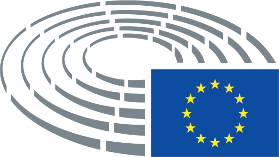 